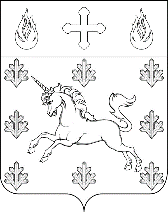 АДМИНИСТРАЦИЯПОСЕЛЕНИЯ СОСЕНСКОЕРАСПОРЯЖЕНИЕ_____09.02.2021_____№_____01-10-59/21_____О проведении дополнительной проверки Муниципального бюджетного учреждения «Сосенский центр спорта» в порядке обеспечения контроля за деятельностью муниципальных бюджетных учреждений поселения Сосенское, функции и полномочия учредителя которых осуществляет администрация поселения СосенскоеВ целях повышения эффективности учредительного контроля за деятельностью муниципальных бюджетных учреждений поселения Сосенское, функции и полномочия учредителя которых осуществляет администрация поселения Сосенское, руководствуясь Федеральными законами от 06.10.2003 № 131-ФЗ «Об общих принципах организации местного самоуправления в Российской Федерации», от 12.01.1996 № 7–ФЗ                                               «О некоммерческих организациях», Законом города Москвы от 06.11.2002 № 56                                   «Об организации местного самоуправления в городе Москве» и Уставом поселения Сосенское, Постановлением Администрации поселения Сосенское от 22.01.2020                                    № 01-09-05/20 «Об утверждении Положения о порядке обеспечения учредительного контроля за деятельностью муниципальных бюджетных учреждений поселения Сосенское, функции и полномочия учредителя которых осуществляет администрация поселения Сосенское»,1. Провести дополнительную проверку Муниципального бюджетного учреждения «Сосенский центр спорта» за 2020 год.2. Утвердить План проведения дополнительной проверки в рамках учредительного контроля за деятельностью МБУ «СЦС» (приложение 1).3. Утвердить состав Комиссии по проведению дополнительной проверки в рамках учредительного контроля за деятельностью МБУ «СЦС» (приложение 2).4. Опубликовать данное распоряжение в газете «Сосенские вести» и разместить                          на официальном сайте органов местного самоуправления в информационно-телекоммуникационной сети «Интернет».5. Данное распоряжение вступает в силу со дня принятия.6. Контроль за выполнением данного распоряжения возложить на заместителя главы администрации поселения Сосенское Калиманову Я.А.Глава администрации поселения Сосенское                                                        Т.Ю. ТаракановаПриложение 1к Распоряжению администрациипоселения Сосенскоеот 09.02.2021 № 01-10-59/21План проведения дополнительной проверки МБУ «СЦС» в рамках учредительного контроля за 2020 год1. Проверка соблюдения трудового законодательства и начислений заработной платы.2. Проверка учетной политики.3. Проверка осуществления хозяйственных операций.4. Проверка малых закупок до 600 тысяч рублей по 44-ФЗ «О контрактной системе в сфере закупок товаров, работ, услуг для обеспечения государственных и муниципальных нужд».Приложение 2к Распоряжению администрациипоселения Сосенскоеот 09.02.2021 № 01-10-59/21Состав Комиссии по проведению дополнительной проверки в рамках учредительного контроля за деятельностью МБУ «СЦС»1. Калиманова Я.А. – заместитель главы администрации поселения Сосенское.2. Бурлак А.Б. – начальник отдела.3. Кузнецова Ю.В. – главный специалист.4. Сергеева Э.Ю. – заведующий сектором.5. Буренина О.А. – главный специалист.